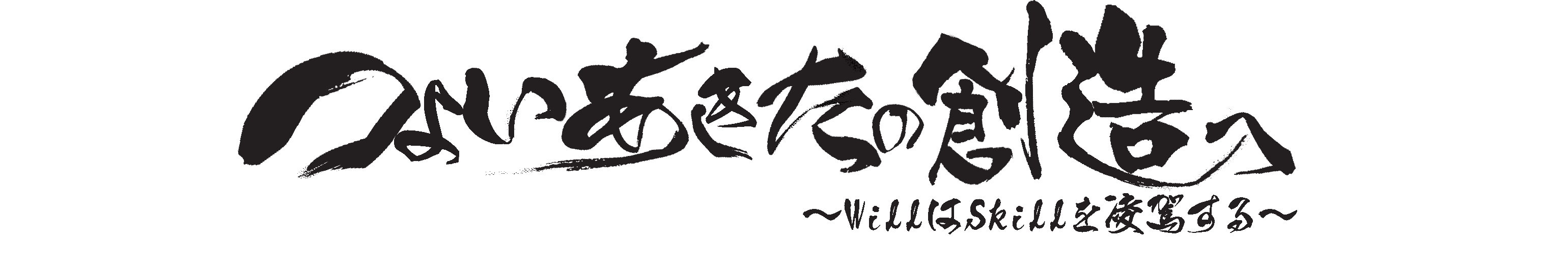 公益社団法人秋田青年会議所２０１４年度５月例会次第　　　　　　日　時　２０１４年５月１４日（水）１８：３０～場　所　秋田市文化会館　　　　大会議室司　会　会員拡大委員会　　　　　　　　委員長　筒井崇之１．　開会２．　点鐘３．　ＪＣソング斉唱４．　ＪＣＩクリード唱和　　　　　　　　　　　　　　　　　　　　　　　　　　　　松本剛君５．　ＪＣＩミッション唱和並びにＪＣＩビジョン唱和　　　　　　　　　　　　　　北嶋大輔君６．　ＪＣ宣言朗読並びに綱領唱和　　　　　　　　　　　　　　　　　　　　　　　岩瀬浩介君７．　東北ＪＣ宣言唱和　　　　　　　　　　　　　　　　　　　　　　　　　　　　　船木彰君８．　理事長挨拶　　　　　　　　　　　　　　　　　　　　　　　　　　　　　　　田口理事長９．　会務報告　　　　　　　　　　　　　　　　　　　　　　　　　　　　　　　菅原専務理事１０．会議・委員会報告１１．出向者報告１２．上期報告並びに例会主旨説明　　　　　　　　　　　　　　　　　　　　　　　筒井委員長１３．講師入場　　　　　　　　　　　　　　　　　　　　　　　　　　　　　　　吉川副理事長１４．講師紹介　　　　　　　　　　　　　　　　　　　　　　　　　　　　　　　　筒井委員長１５．講演１６．質疑・応答１７．謝辞　　　　　　　　　　　　　　　　　　　　　　　　　　　　　　　　　　田口理事長１８．講師退場　　　　　　　　　　　　　　　　　　　　　　　　　　　　　　　吉川副理事長１９．出席率発表　　　　　　　　　　　　　　　　　　　　　　　　　　　　那波事務広報局長２０．監事講評　　　　　　　　　　　　　　　　　　　　　　　　　　　　　　　　能登谷監事２１．閉会２２．点鐘